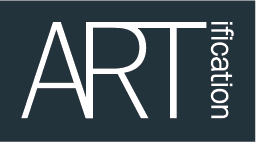 Application Form: Stallholder HireActon Carnival 2020Saturday 11th July, 12pm – 7pmPlease complete this form in CAPITALS or type it and return it toARTification to the email address or by post see the bottom of the form. Closing date for applications Friday 29th May 2020StallsStall are pre-built (Positioned in the morning prior to your arrival) You can apply for: a single stall onlyBring your own Table, Chairs, Gazebo & Equipment.Price Guidelines – (Non Food Traders)Charity - £15 per metreCommunity - £20 per metreBusiness - £25 per metreAny Food traders need to apply through - https://www.theeventumbrella.com/traders.htmPlease enter the number of stalls you would like in the final column of the table below. Please pay via bacsBACS to: ARTificationHSBC, Chiswick High Road,Account Number: 21529706Branch Sort Code: 40-01-01Reference – (Company name + AC)If you are returning the form as an email attachment, please send to: chantel@artification.org.ukYour Contact detailsYour Contact detailsFirst NameLast NameTrading nameHouse/Flat NumberStreetTown/CityPostcodeBoroughHome Phone NoMobile NoEmailWebsiteFacebookTwitterInstagramProduct category and descriptionPlease list (or add links) and describe the products or services you wish to sell or promote Standard Single Stall Space 3x3 £